UNIVERSITETI I PRISHTINËS ‘’HASAN PRISHTINA’’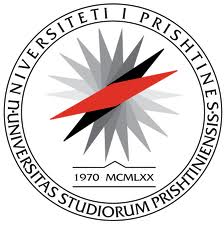 FAKULTETI I NDËRTIMTARISË  KËRKESËStudenti-ja____________________________________, i - e lindur më____________________________,                                     Emri,emir i  prindit,mbiemri                                                                       data,muaji,vitinë____________________ i regjistruar në FN, drejtimi__________________________________________,                    Komuna                                                                        Konstruktiv, Hidroteknik, Gjeodezi, Inxhinieri e AmbientitNr.i. (ID  _________________________________ i ka vijuar studimet në vitet _______________________________________,                                                                                                                                                    Fillimi-përfundimiParaqet kërkesë për:______________________________________________________________________________________________________________________________________________________________________________________________________________________________________________________________________________________________________Prishtinë: _____/_____/_______                                                                Studenti:________________                                                                                                           